28. októbra 2017 o 14,00 hod.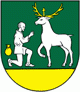 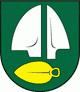 VEĽKÉ ORVIŠTE - SILADICE Vážení športoví priatelia,dovoľte mi, aby som vám v mene výboru Telovýchovnej jednoty Družstevník Siladice oznámil, že majstrovský futbalový zápas MEVASPORT Oblastných majstrovstiev na súperovom trávniku v jesennej časti ročníka 2017/2018 vo Veľkom Orvišti sa nehrá vzhľadom k tomu, že domáci futbalisti sa zo súťaže odhlásili.V minulom kole naši futbalisti vyhrali na domácom ihrisku s Dolnou Krupou 3:2, keď všetky góly vstrelil Martin Laurinec. V súčasnosti je naše mužstvo na 9. mieste so ziskom 18 bodov.Žiaci odohrajú svoj zápas v sobotu 28. októbra 2017 o 14,00 hod. na súperovom ihrisku v Zelenči. Dorast odohrá svoj zápas v nedeľu 29. októbra 2017 o 11,30 hod. taktiež na ihrisku v Zelenči.      Tabuľka oblastných majstrovstievpor.klubz1x2 skóre skóre skórebody1. TJ Družstevník Zvončín13931  42:17302. TJ Družstevník Horná Krupá12831  38:3273. OŠK Zavar12813  37:19254. TJ Družstevník Voderady13742  24:16255. TJ Družstevník Špačince12732  40:19246. OFK Majcichov12642  28:19227. ŠK Cífer 192912615  24:25198. TJ Slovan Červeník12534  40:21189. TJ Družstevník Siladice13607  41:341810. OŠK Dolná Krupá12525  26:271711. FK Krakovany12525  22:281712. TJ Družstevník Dechtice13508  29:441513. MTK Leopoldov12327  15:411114. ŠK Slávia Zeleneč12228  16:28815. OFK - Drahovce12228  15:34816. TJ Slovan Koplotovce122010  16:50617. OŠK Križovany nad Dudváhom12129  15:435